Practical Geo Field evaluation – Site A (Yanaidani)Field kit: Hand lens Time limit: 10 min.Strata in the exposure are divided into the lower and upper units. At the basal part of the upper unit, there is a fossiliferous bed (a bed with dense aggregation of fossils). Read the following questions (A1 to A5), and circle one letter that corresponds to the correct answer. 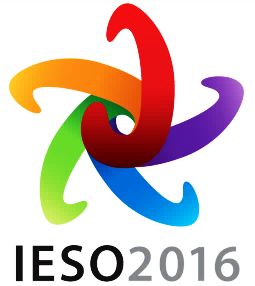 A 1. Observe the rock exposure from a distance. What can you conclude?It is a sedimentary rockIt is a plutonic rockIt is a volcanic rockIt is a metamorphic rockA 2. What is the most appropriate rock name of the lower unit?BasaltChertMudstoneGabbroGneissGraniteLimestoneTuffObsidian SandstoneSchistRhyoliteA 3. What is the most appropriate rock name of the upper unit?BasaltChertMudstoneGabbroGneissGraniteLimestoneTuffObsidian SandstoneSchistRhyoliteA 4. What is the most appropriate stratigraphic relationship between the lower unit and the upper unit?ConformityUnconformityIntrusionFaultPlease turn overA 5. To what group are the dominant fossils in the fossiliferous bed related?Bivalves (scallops and clams)Brachiopods (Spirifer)AmmonitesCoralsStudent number:                                           Name:                                                   Team:                                                             Group:                                                  